                                                                                                                        ПРОЕКТ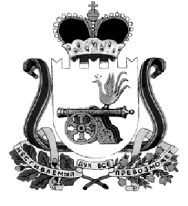    _________________ 2023 года                                                                № _______О проекте бюджета муниципального образования Вязгинского сельского поселения Смоленского района Смоленской области на 2024 год и плановый период 2025 и 2026 годов»Статья 1 1. Утвердить основные характеристики местного бюджета на 2024 год:1) общий объем доходов  бюджета муниципального образования Вязгинского сельского поселения Смоленского района Смоленской области в сумме 7 539,4тыс. рублей, в том числе объем безвозмездных поступлений в сумме 3 640,1 тыс. рублей; из которых объем получаемых межбюджетных трансфертов – 3 640,1 тыс. рублей.2) общий объем расходов местного бюджета в сумме 7 539,4тыс. рублей;3) дефицит бюджета Вязгинского сельского поселения Смоленского района Смоленской области на 2024 год  0,0 тыс. рублей, что составляет 0,0% от общего объема доходов местного бюджета без учета утвержденного объема безвозмездных перечислений. 2. Утвердить основные характеристики местного бюджета на плановый период 2025 и 2026 годов:1) общий объем доходов местного бюджета на 2025 год в сумме 5 473,8 тыс. рублей, в том числе объем безвозмездных поступлений в сумме 3 623,7тыс. рублей, из которых объем получаемых межбюджетных трансфертов – 3 623,7 тыс. рублей; на 2026 год в сумме 5 538,1 тыс. рублей, в том числе объем безвозмездных поступлений в сумме 3 623,6 тыс. рублей, из которых объем получаемых межбюджетных трансфертов – 3 623,6 тыс. рублей. 2) общий объем расходов местного бюджета на 2025 год в сумме 5 473,8 тыс. рублей, в том числе условно утвержденные расходы (без учета расходов местного бюджета, предусмотренных за счет межбюджетных трансфертов из других бюджетов бюджетной системы Российской Федерации, имеющих целевое назначение) в сумме -136,8 тыс. рублей и 2026 год в сумме 5 538,1 тыс. рублей, в том числе условно утвержденные расходы (без учета расходов местного бюджета, предусмотренных за счет межбюджетных трансфертов из других бюджетов бюджетной системы Российской Федерации, имеющих целевое назначение) в сумме 276,9 тыс. рублей;3) дефицит бюджета Вязгинского сельского поселения Смоленского района Смоленской области на 2025 год  - 0,0 тыс. рублей,  что составляет 0,0% от общего объема доходов местного бюджета без учета утвержденного объема безвозмездных перечислений; на 2026 год - 0,0 тыс. рублей, что составляет 0,0% от общего объема доходов местного бюджета без учета утвержденного объема безвозмездных перечислений.3. Утвердить общий объем межбюджетных трансфертов, передаваемых в 2024 году из бюджетов сельских поселений Смоленского района в  бюджет муниципального района на решение вопросов местного значения, в сумме 24,9 тыс. рублей. Утвердить общий объем межбюджетных трансфертов, передаваемых в 2025 году из бюджетов сельских поселений Смоленского района в  бюджет муниципального района на решение вопросов местного значения, в сумме 24,9 тыс. рублей. Утвердить общий объем межбюджетных трансфертов, передаваемых в 2026 году из бюджетов сельских поселений Смоленского района в  бюджет муниципального района на решение вопросов местного значения, в сумме 24,9 тыс. рублей.Статья 21.Утвердить нормативы зачисления доходов  в бюджет муниципального образования Вязгинского сельского поселения Смоленского района Смоленской области на 2024 год и плановый период 2025 и 2026 годов согласно приложению № 1 к настоящему решению.Статья 3Утвердить источники финансирования дефицита бюджета Вязгинского сельского поселения Смоленского района Смоленской области  на 2024 год и плановый период 2025 и 2026 годов согласно приложению № 2 к настоящему решению.Статья 4Установить, что доходы бюджета муниципального образования, поступающие в 2024 году и на плановый период 2025 и 2026 годов, формируются за счёт:федеральных и местных налогов и сборов  – в соответствии с нормативами отчислений, установленными областным законом «Об областном бюджете на 2024 год и плановый период 2025 и 2026 годов»;безвозмездных и безвозвратных перечислений.Статья 5Утвердить прогнозируемые доходы бюджета муниципального образования Вязгинского сельского поселения Смоленского района Смоленской области на 2024 год и плановый период 2025 и 2026 годов согласно приложению № 3 к настоящему решению.Статья 6Утвердить распределение бюджетных ассигнований по разделам, подразделам, целевым статьям (муниципальным программам и непрограммным направлениям деятельности), группам (группам и подгруппам) видов расходов классификации расходов бюджетов муниципального образования Вязгинского сельского поселения Смоленского района Смоленской области на 2024 год и плановый период 2025 и 2026 годов согласно приложению № 4 к настоящему решению.Статья 7Утвердить распределение бюджетных ассигнований по целевым статьям (муниципальным программам и непрограммным направлениям деятельности), группам (группам и подгруппам) видов расходов классификации расходов бюджетов муниципального образования Вязгинского сельского поселения на 2025 год и плановый период 2026 и 2027 годов согласно приложению № 5 к настоящему решению.Статья 8Утвердить ведомственную структуру расходов бюджета муниципального образования Вязгинского сельского поселения Смоленского района Смоленской области на 2024 год и плановый период 2025 и 2026 годов по главным распорядителям бюджетных средств, разделам, подразделам и целевым статьям (муниципальным программам и непрограммным направлениям деятельности), группам (группам и подгруппам) видов расходов классификации расходов бюджета согласно приложению № 6 к настоящему решению.Статья 9Утвердить в бюджете муниципального образования объем средств субвенции на осуществление первичного воинского учета на территориях, где отсутствуют военные комиссариаты:1) на 2024 год в размере 0,0 тыс. рублей, 2) на 2025 год в размере 0,0 тыс. рублей, 3) на 2026 год в размере 0,0тыс. рублей. Статья 10Утвердить объем бюджетных ассигнований муниципального дорожного фонда Вязгинского сельского поселения Смоленского района Смоленской области: в 2024 году в сумме 2 108, 3 тыс. рублей. в 2025 году в сумме 0,0 тыс. рублей. в 2026 году в сумме 0,0 тыс. рублей.2. Утвердить объем бюджетных ассигнований бюджета поселения в части доходов, установленных решением Совета депутатов Вязгинского сельского поселения Смоленского района Смоленской области от 3 марта 2014 года № 8 «О создании муниципального дорожного фонда Вязгинского сельского поселения Смоленского района Смоленской области и утверждении положения о порядке формирования и использования муниципального дорожного фонда Вязгинского сельского поселения Смоленского района Смоленской области» согласно приложению №10 к настоящему решению: 1) в 2024 году в сумме 2 108,3 тыс. рублей;2) в 2025 году в сумме 0,0 тыс. рублей;2) в 2026 году в сумме 0,0 тыс. рублей;Статья 11Утвердить объем субсидий государственным, муниципальным учреждениям, предоставляемых из бюджета муниципального образования Вязгинского сельского поселения Смоленского района Смоленской области в сумме:в 2024 году – 0,0 тыс. руб. в 2025 году - 0,0 тыс. руб. в 2026 году - 0,0 тыс. руб. Утвердить объем иных субсидий юридическим лицам (кроме некоммерческих организаций), индивидуальным предпринимателям, физическим лицам - производителям товаров, работ, услуг,  предоставляемых из бюджета муниципального образования Вязгинского сельского поселения Смоленского района Смоленской области в сумме:в 2024 году – 0,0 тыс. руб. в 2025 году - 0,0 тыс. руб. в 2026 году - 0,0 тыс. руб. Утвердить объем иных субсидий некоммерческим организациям (за исключением государственных, муниципальных учреждений), предоставляемых из бюджета муниципального образования Вязгинского сельского поселения Смоленского района Смоленской области  в сумме:в 2024 году – 0,0 тыс. руб. в 2025 году - 0,0 тыс. руб. в 2026 году - 0,0 тыс. руб. Статья 12Утвердить общий объем бюджетных ассигнований, направляемых на исполнение публичных нормативных обязательств:на 2024 год в размере 171,7 тыс. руб.на 2025 год в размере 171,7тыс. руб.на 2026 год в размере 171,7тыс. руб.Статья 13Утвердить в составе расходов бюджета муниципального образования Вязгинского сельского поселения Смоленского района Смоленской области резервный фонд Администрации Вязгинского сельского поселения Смоленского района Смоленской области:1) на 2024 год в размере 5,0 тыс. рублей, что составляет 0,1% от общего объема расходов бюджета;2) на 2025 год в размере 5,0 тыс. рублей, что составляет 0,1% от общего объема расходов бюджета;3) на 2026 год в размере 5,0 тыс. рублей, что составляет 0,1% от общего объема расходов бюджета.Статья 14Утвердить Программу муниципальных внутренних заимствований муниципального образования Вязгинского сельского поселения Смоленского района Смоленской области на 2024 год и плановый период 2025 и 2026 годов согласно приложению №7 к настоящему решению.Статья 15Утвердить Программу муниципальных гарантий муниципального образования Вязгинского сельского поселения Смоленского района 	Смоленской области:1) на 2024 год согласно приложению №8 к настоящему решению;2) на плановый период 2025 и 2026 годов согласно приложению №9 к настоящему решению.2. Утвердить в составе Программы муниципальных гарантий Вязгинского сельского 	поселения Смоленского района Смоленской области:1) на 2024 год общий объем бюджетных ассигнований, предусмотренных на исполнение муниципальных гарантий муниципального образования Вязгинского сельского поселения Смоленского района Смоленской области по возможным гарантийным случаям в 2024 году, в сумме 0,0 тыс. рублей;2) на плановый период 2025 и 2026 годов общий объем бюджетных ассигнований, предусмотренных на исполнение муниципальных гарантий муниципального образования Вязгинского сельского поселения Смоленского района Смоленской области по возможным гарантийным 	случаям в 2025 году в сумме 0,0 тыс. рублей, в 2026 году в сумме 0,0 тыс. рублей.Статья 161.Установить верхний предел муниципального внутреннего долга 
по долговым обязательствам муниципального образования Вязгинского сельского поселения Смоленского района Смоленской области:1) на 1 января 2025 года по долговым обязательствам муниципального образования Вязгинского сельского поселения Смоленского района Смоленской области в сумме 0,0 тыс. рублей, в том числе верхний предел долга по муниципальным гарантиям в сумме 0,0 тыс. рублей;2) на 1 января 2026 года по долговым обязательствам муниципального образования Вязгинского сельского поселения Смоленского района Смоленской области в сумме 0,0 тыс. рублей, в том числе верхний предел долга по муниципальным гарантиям в сумме 0,0 тыс. рублей;3) на 1 января 2027 года по долговым обязательствам муниципального образования Вязгинского сельского поселения Смоленского района Смоленской области в сумме 0,0 тыс. рублей, в том числе верхний предел долга по муниципальным гарантиям в сумме 0,0 тыс. рублей;2. Утвердить объем расходов местного бюджета на обслуживание муниципального долга:1) на 2024 год в размере 0,0 тыс. рублей, что составляет 0,0 процента от объема расходов местного бюджета, за исключением объема расходов, которые осуществляются за счет субвенций, предоставляемых из бюджетов бюджетной системы Российской Федерации;2) на 2025 год в размере 0,0 тыс. рублей, что составляет 0,0 процента от объема расходов местного бюджета, за исключением объема расходов, которые осуществляются за счет субвенций, предоставляемых из бюджетов бюджетной системы Российской Федерации;3) на 2026 год в размере 0,0 тыс. рублей, что составляет 0,0 процента от объема расходов местного бюджета, за исключением объема расходов, которые осуществляются за счет субвенций, предоставляемых из бюджетов бюджетной системы Российской Федерации;Статья 17Установить, что в ходе исполнения настоящего решения Администрация  Вязгинского  сельского поселения Смоленского района Смоленской области на основании мотивированного представления распорядителя средств бюджета муниципального образования (прямого получателя) вправе вносить изменения с последующим утверждением Советом депутатов муниципального образования Вязгинского сельского поселения Смоленского района Смоленской области в ведомственную и функциональную структуры расходов местного бюджета в следующих случаях: 1.ведомственную и функциональную структуры расходов бюджета муниципального образования - в случае реорганизации, ликвидации органов местного самоуправления муниципального образования Вязгинского сельского поселения Смоленского района Смоленской области, бюджетных учреждений в течение финансового года;2 .ведомственную и функциональную структуры расходов бюджета муниципального образования - на суммы остатков средств бюджета муниципального образования на 1 января 2024года; 1 января 2025 года, 1 января 2026 года3. ведомственную и функциональную структуры расходов бюджета муниципального образования - на суммы средств, предоставляемых за счет средств резервного фонда Администрации муниципального образования Вязгинского сельского поселения Смоленского района Смоленской области;4. ведомственную и функциональную структуры расходов бюджета муниципального образования - на сумму средств, полученных из областного бюджета и бюджета муниципального образования «Смоленский район» Смоленской области на финансирование целевых расходов и не утвержденных в настоящем решении;5. ведомственную и функциональную структуры расходов бюджета муниципального образования - в случае внесения изменений в бюджетное законодательство Российской Федерации в части, касающейся бюджетной классификации, в том числе уточнения кодов бюджетной классификации расходов бюджетов Российской Федерации, изменения порядка распределения расходов бюджетов субъектов Российской Федерации по соответствующим группировочным кодам бюджетной классификации Российской Федерации;6 .ведомственную и функциональную структуры расходов бюджета муниципального образования - на суммы средств, направляемых главными распорядителями средств бюджета муниципального образования на оплатуисполнительных документов (исполнительный лист, судебный приказ) в соответствии с Бюджетным кодексом Российской Федерации;7. ведомственную и функциональную структуры расходов бюджета муниципального образования - в случае перераспределения полномочий по финансированию отдельных бюджетных учреждений, мероприятий или расходов между главными распорядителями средств бюджета муниципального образования;8. ведомственную и функциональную структуры расходов бюджета муниципального образования – в случае образования в ходе исполнения бюджета муниципального образования на 2024 год, 2025 год, 2026 год экономии по отдельным разделам, подразделам, целевым статьям, видам расходов функциональной классификации расходов бюджетов Российской Федерации.9. путем уменьшения ассигнований на сумму, израсходованную получателями бюджетных средств незаконно (в том числе использования средств бюджета муниципального образования не по целевому назначению), - по результатам проверок контролирующих органов;Статья 18Установить, что исполнение местного бюджета по казначейской системе осуществляется финансовым управлением Администрации муниципального образования «Смоленский район» Смоленской области с использованием лицевых счетов бюджетных средств, открытых в органе, осуществляющем кассовое обслуживание исполнения местного бюджета и в соответствии с законодательством Российской Федерации и Смоленской области, а также нормативно-правовыми актами муниципального образования «Смоленский район» Смоленской области.Установить, что кассовое обслуживание исполнения местного бюджета осуществляется финансовым управлением Администрации муниципального образования «Смоленский район» Смоленской области на основании соглашения на возмездной основе.Финансовое управление Администрации муниципального образования «Смоленский район» Смоленской области, осуществляющий кассовое обслуживание исполнения местного бюджета, имеет право приостанавливать оплату расходов муниципальных учреждений и органов местного самоуправления, нарушающих установленный Администрацией Вязгинского сельского поселения порядок учета обязательств, подлежащих исполнению за счет средств местного бюджета.Статья 191. Установить, что в 2024 году Управление Федерального казначейства по Смоленской области осуществляет казначейское сопровождение средств в валюте Российской Федерации, предоставляемых из бюджета муниципального образования «Смоленский район» Смоленской области, указанных в части 2 настоящей статьи (далее – целевые средства).2. Установить, что в соответствии со статьей 24226 Бюджетного кодекса Российской Федерации казначейскому сопровождению подлежат следующие целевые средства:1) авансы и расчеты по муниципальным контрактам о поставке товаров, выполнении работ, оказании услуг, заключаемым на сумму не менее 50 миллионов рублей;2) авансы и расчеты по контрактам (договорам) о поставке товаров, выполнении работ, оказании услуг, заключаемым на сумму не менее 50 миллионов рублей муниципальными бюджетными, лицевые счета которым открыты в финансовом управлении Администрации муниципального образования «Смоленский район» Смоленской области, за счет средств, поступающих указанным учреждениям в соответствии с законодательством Российской Федерации;3) авансы и расчеты по контрактам (договорам) о поставке товаров, выполнении работ, оказании услуг, заключаемым на сумму не менее 50 миллионов рублей, источником финансового обеспечения исполнения обязательств по которым являются средства, предоставленные в рамках исполнения муниципальных контрактов, контрактов (договоров), указанных в подпунктах 1 и 2 настоящего пункта.Статья 20	В течение финансового года Совет депутатов и Администрация Вязгинского сельского поселения не вправе принимать решения, приводящие к увеличению расходов либо снижению (выпадению) доходов местного бюджета, без внесения изменений, предусматривающих компенсацию увеличения расходов либо снижения (выпадения) доходов, в настоящее решение.В случае если реализация правового акта частично (не в полной мере) обеспечена источниками финансирования в местном бюджете, такой правовой акт реализуется и применяется в пределах средств, предусмотренных на эти цели в местном бюджете на 2024 год, 2025 год, 2026 год.Статья 211. Установить, что в 2024 году Управление Федерального казначейства по Смоленской области осуществляет казначейское сопровождение средств в валюте Российской Федерации, предоставляемых из бюджета муниципального образования Вязгинского сельского поселения Смоленского района Смоленской области, указанных в части 2 настоящей статьи (далее – целевые средства).2. Установить, что в соответствии со статьей 24226 Бюджетного кодекса Российской Федерации казначейскому сопровождению подлежат следующие целевые средства:1) авансы и расчеты по государственным контрактам о поставке товаров, выполнении работ, оказании услуг, заключаемым на сумму не менее 50 миллионов рублей;2) авансы и расчеты по контрактам (договорам) о поставке товаров, выполнении работ, оказании услуг, источником финансового обеспечения исполнения обязательств по которым являются средства, предоставленные в рамках исполнения государственных контрактов, договоров (соглашений), указанных в подпунктах 1 и 2 пункта 1 статьи 24223 Бюджетного кодекса Российской Федерации, заключаемым на сумму не менее 50 миллионов рублей бюджетными учреждениями, лицевые счета которым открыты в финансовом управлении Администрации муниципального образования «Смоленский район» Смоленской области, за счет средств, поступающих указанным учреждениям в соответствии с законодательством Российской Федерации.Статья 22Настоящее решение опубликовать в газете «Сельская правда».Статья 23 Настоящее решение вступает в  силу с момента опубликования.Глава муниципального образованияВязгинского сельского поселенияСмоленского района Смоленской области                                   М.А.ДмитриеваПриложение №1к решению Совета депутатов Вязгинского сельского поселения Смоленского района Смоленской области от_________ №__ «О проекте бюджета муниципального образования Вязгинского сельского поселения Смоленского района Смоленской области на 2024 год и плановый период 2025 и 2026 годов»Нормативы зачисления доходов  в бюджет муниципального образования Вязгинского сельского поселения Смоленского района Смоленской областина 2024 год и плановый период 2025 и 2026 годов(процентов)Приложение №2к решению Совета депутатов Вязгинского сельского поселения Смоленского района Смоленской области от_________ №__ «О проекте бюджета муниципального образования Вязгинского сельского поселения Смоленского района Смоленской области на 2024 год и плановый период 2025 и 2026 годов»Источникифинансирования дефицита бюджета муниципального образования Вязгинского сельского поселения Смоленского района Смоленской области на 2024 год и плановый период 2025 и 2026 годовтыс. руб.Приложение №3к решению Совета депутатов Вязгинского сельского поселения Смоленского района Смоленской области от_________ №__ «О проекте бюджета муниципального образования Вязгинского сельского поселения Смоленского района Смоленской области на 2024 год и плановый период 2025 и 2026 годов»Прогнозируемые доходы бюджета Вязгинского сельского поселения Смоленского района Смоленской области на 2024 год и плановый период 2025 и 2026 годовтыс. руб.Приложение №4к решению Совета депутатов Вязгинского сельского поселения Смоленского района Смоленской области от_________ №__ «О проекте бюджета муниципального образования Вязгинского сельского поселения Смоленского района Смоленской области на 2024 год и плановый период 2025 и 2026 годов»Распределение бюджетных ассигнований по разделам, подразделам, целевым статьям (муниципальным программам и непрограммным направлениям деятельности), группам (группам и подгруппам) видов расходов классификации расходов бюджетов муниципального образования Вязгинского сельского поселения Смоленского района Смоленской области на 2024год и плановый период 2025 и 2026 годов тыс. руб.Приложение №5к решению Совета депутатов Вязгинского сельского поселения Смоленского района Смоленской области от_________ №__ «О проекте бюджета муниципального образования Вязгинского сельского поселения Смоленского района Смоленской области на 2024 год и плановый период 2025 и 2026 годов»Распределение бюджетных ассигнований по целевым статьям (муниципальным программам и непрограммным направлениям деятельности), группам (группам и подгруппам) видов расходов классификации расходов бюджетов муниципального образования Вязгинского сельского поселения на 2024 год и плановый период 2025 и 2026 годовтыс. руб.Приложение №6к решению Совета депутатов Вязгинского сельского поселения Смоленского района Смоленской области от_________ №__ «О проекте бюджета муниципального образования Вязгинского сельского поселения Смоленского района Смоленской области на 2024 год и плановый период 2025 и 2026 годов»Ведомственная структура расходов бюджета муниципального образования Вязгинского сельского поселения Смоленского района Смоленской области на 2024 год и плановый период 2025 и 2026 годов по главным распорядителям бюджетных средств, разделам, подразделам и целевым статьям (муниципальным программам и непрограммным направлениям деятельности), группам (группам и подгруппам) видов расходов классификации расходов бюджетатыс.  руб.Приложение №7к решению Совета депутатов Вязгинского сельского поселения Смоленского района Смоленской области от_________ №__ «О проекте бюджета муниципального образования Вязгинского сельского поселения Смоленского района Смоленской области на 2024 год и плановый период 2025 и 2026 годов»Программа муниципальных внутренних заимствований муниципального образования Вязгинского сельского поселения Смоленского района Смоленской области на 2024 год и плановый период 2025-2026гтыс.руб.Приложение № 8к решению Совета депутатов Вязгинского сельского поселения Смоленского района Смоленской области от_________ №__ «О проекте бюджета муниципального образования Вязгинского сельского поселения Смоленского района Смоленской области на 2024 год и плановый период 2025 и 2026 годов»Программа муниципальных гарантий муниципального образования Вязгинского сельского поселения Смоленского района Смоленской области на 2024 годПеречень подлежащих предоставлению муниципальных гарантий муниципального образования Вязгинского сельского поселения Смоленского района Смоленской области в 2024 году2. Общий объем бюджетных ассигнований, предусмотренных на исполнение муниципальных гарантий муниципального образования Вязгинского сельского поселения Смоленского района Смоленской области по возможным гарантийным случаям в 2024 году, - 0,0 тыс. рублей, из них:1) за счет источников финансирования дефицита бюджета муниципального образования Вязгинского сельского поселения Смоленского района Смоленской области – 0,0 тыс. рублей;2) за счет расходов бюджета муниципального образования Вязгинского сельского поселения Смоленского района Смоленской области – 0,0 тыс. рублей.Приложение № 9*к решению Совета депутатов Вязгинского сельского поселения Смоленского района Смоленской области от_________ №__ «О проекте бюджета муниципального образования Вязгинского сельского поселения Смоленского района Смоленской области на 2024 год и плановый период 2025 и 2026 годов»Программа муниципальных гарантий муниципального образования Вязгинского сельского поселения Смоленского района Смоленской области на плановый период 2025 и 2026 годовПеречень подлежащих предоставлению муниципальных гарантий муниципального образования Вязгинского сельского поселения Смоленского района Смоленской области в 2025 и 2026 годах2. Общий объем бюджетных ассигнований, предусмотренных на исполнение муниципальных гарантий муниципального образования Вязгинского сельского поселения Смоленского района Смоленской области по возможным гарантийным случаям в 2025 году, - 0,0 тыс. рублей, из них:1) за счет источников финансирования дефицита бюджета муниципального образования Вязгинского сельского поселения Смоленского района Смоленской области – 0,0 тыс. рублей;2) за счет расходов бюджета муниципального образования Вязгинского сельского поселения Смоленского района Смоленской области – 0,0 тыс. рублей.Общий объем бюджетных ассигнований, предусмотренных на исполнение муниципальных гарантий муниципального образования Вязгинского сельского поселения Смоленского района Смоленской области по возможным гарантийным случаям в 2026 году, - 0,0 тыс. рублей, из них:1) за счет источников финансирования дефицита бюджета муниципального образования Вязгинского сельского поселения Смоленского района Смоленской области – 0,0 тыс. рублей;2) за счет расходов бюджета муниципального образования Вязгинского сельского поселения Смоленского района Смоленской области – 0,0 тыс. рублей.Приложение № 10*к решению Совета депутатов Вязгинского сельского поселения Смоленского района Смоленской области от_________ №__ «О проекте бюджета муниципального образования Вязгинского сельского поселения Смоленского района Смоленской области на 2024 год и плановый период 2025 и 2026 годов»Прогнозируемый объём доходов бюджета муниципального образования Вязгинского сельского поселения Смоленского района Смоленской области на 2024 год и плановый период 2025 и 2026 годов в части доходов, установленных решением Совета Депутатов Вязгинского сельского поселения Смоленского района Смоленской области от 3 марта 2014 года № 8 «О создании муниципального дорожного фонда Вязгинского сельского поселения Смоленского района Смоленской области и утверждении положения о порядке формирования и использования муниципального дорожного фонда Вязгинского сельского поселения Смоленского района Смоленской области» 	тыс. рублейСОВЕТ ДЕПУТАТОВ ВЯЗГИНСКОГО СЕЛЬСКОГО  ПОСЕЛЕНИЯ СМОЛЕНСКОГО РАЙОНА СМОЛЕНСКОЙ ОБЛАСТИР Е Ш Е Н И ЕКодНаименование доходаБюджеты муниципальных образований сельских поселений1 09 04053 10 0000 110Земельный налог (по обязательствам, возникшим до 1 января 2006г.), мобилизуемый на территориях поселений1001 11 01050 10 0000 120Доходы в виде прибыли, приходящейся на доли в уставных (складочных) капиталах хозяйственных товариществ и обществ, или дивидендов по акциям, принадлежащим сельским поселениям1001 11 05025 10 0000 120Доходы, получаемые в виде арендной платы, а также средства от продажи права на заключение договоров аренды за земли, находящиеся в собственности сельских поселений (за исключением земельных участков муниципальных бюджетных и автономных учреждений)1001 11 05035 10 0000 120Доходы от сдачи в аренду имущества, находящегося в оперативном управлении органов управления поселений и созданных ими учреждений1001 13 02995 10 0000 130Прочие доходы от компенсации затрат бюджетов сельских поселений1001 14 06025 10 0000 430Доходы от продажи земельных участков, находящихся в собственности сельских поселений (за исключением земельных участков муниципальных бюджетных и автономных учреждений)1001 17 01050 10 0000 180Невыясненные поступления, зачисляемые в бюджеты сельских поселений1001 17 02020 10 0000 180Возмещение потерь сельскохозяйственного производства, связанных с изъятием сельскохозяйственных угодий, расположенных на территориях сельских поселений (по обязательствам, возникшим до 01 января 2008 года)1001 17 05050 10 0000 180Прочие неналоговые доходы бюджетов сельских поселений100Наименование показателяКод источника финансирования по КИВФ, КИВнФУтверждено на 2024 годУтверждено на 2025 годУтверждено на 2026 годИсточники финансирования дефицита бюджета 01 00 00 00 00 0000 0000,00,00,0Кредиты кредитных организаций в валюте Российской Федерации01 02 00 00 00 0000 0000,00,00,0Привлечение кредитов от кредитных организаций в валюте Российской Федерации01 02 00 00 00 0000 7000,00,00,0Привлечение сельскими поселениями кредитов от кредитных организаций в валюте Российской Федерации01 02 00 00 10 0000 7100,00,00,0Погашение кредитов, предоставленных кредитными организациями в валюте Российской Федерации01 02 00 00 00 0000 8000,00,00,0Погашение сельскими поселениями кредитов от кредитных организаций в валюте Российской Федерации01 02 00 00 10 0000 8100,00,00,0Бюджетные кредиты из других бюджетов бюджетной системы Российской Федерации01 03 00 00 00 0000 0000,00,00,0Бюджетные кредиты из других бюджетов бюджетной системы Российской Федерации в валюте Российской Федерации01 03 01 00 00 0000 0000,00,00,0Привлечение бюджетных кредитов из других бюджетов бюджетной системы Российской Федерации в валюте Российской Федерации01 03 01 00 00 0000 7000,00,00,0Привлечение кредитов из других бюджетов бюджетной системы Российской Федерации бюджетами сельских поселений в валюте Российской Федерации01 03 01 00 10 0000 7100,00,00,0Погашение бюджетных кредитов, полученных из других бюджетов бюджетной системы Российской Федерации в валюте Российской Федерации01 03 01 00 00 0000 8000,00,00,0Погашение бюджетами сельских поселений кредитов из других бюджетов бюджетной системы Российской Федерации в валюте Российской Федерации01 03 01 00 10 0000 8100,00,00,0Изменение остатков средств на счетах по учету средств бюджетов01 05 00 00 00 0000 0000,00,00,0Увеличение остатков средств бюджетов01 05 00 00 00 0000 500-7 539,4-5 473,8-5 538,1Увеличение прочих остатков средств бюджетов01 05 02 00 00 0000 500-7 539,4-5 473,8-5 538,1Увеличение прочих остатков денежных средств бюджетов01 05 02 01 00 0000 510-7 539,4-5 473,8-5 538,1Увеличение прочих остатков денежных средств бюджетов сельских поселений01 05 02 01 10 0000 510-7 539,4-5 473,8-5 538,1Уменьшение остатков средств бюджетов01 05 00 00 00 0000 6007 539,45 473,85 538,1Уменьшение прочих остатков средств бюджетов01 05 02 00 00 0000 6007 539,45 473,85 538,1Уменьшение прочих остатков денежных средств бюджетов01 05 02 01 00 0000 6107 539,45 473,85 538,1Уменьшение прочих остатков денежных средств бюджетов сельских поселений01 05 02 01 10 0000 6107 539,45 473,85 538,1НаименованиеКод доходаКод доходаКод доходаСумма на 2024 годСумма на 2025 годСумма на 2026 годНАЛОГОВЫЕ И НЕНАЛОГОВЫЕ ДОХОДЫ1 00 00000 0000000003 899,31 850,11 914,5НАЛОГИ НА ПРИБЫЛЬ, ДОХОДЫ1 01 00000 000000000615,0655,9703,4Налог на доходы физических лиц1 01 02000 010000110615,0655,9703,4НАЛОГИ НА ТОВАРЫ (РАБОТЫ, УСЛУГИ), РЕАЛИЗУЕМЫЕ НА ТЕРРИТОРИИ РОССИЙСКОЙ ФЕДЕРАЦИИ1 03 00000 0000000002 108,30,00,0Акцизы по подакцизным товарам (продукции), производимым на территории Российской Федерации1 03 02000 0100001102 108,30,00,0НАЛОГИ НА ИМУЩЕСТВО1 06 00000 0000000001 176,01 194,21 211,1Налог на имущество физических лиц1 06 01000 00000011076,079,082,2Земельный налог1 06 06000 0000001101 100,01 115,21 128,9ДОХОДЫ ОТ ИСПОЛЬЗОВАНИЯ ИМУЩЕСТВА, НАХОДЯЩЕГОСЯ В ГОСУДАРСТВЕННОЙ И МУНИЦИПАЛЬНОЙ СОБСТВЕННОСТИ1 11 00000 0000000000,00,00,0Доходы, получаемые в виде арендной либо иной платы за передачу в возмездное пользование государственного и муниципального имущества (за исключением имущества бюджетных и автономных учреждений, а также имущества государственных и муниципальных унитарных предприятий, в том числе казенных)1 11 05000 0000001200,00,00,0ДОХОДЫ ОТ ОКАЗАНИЯ ПЛАТНЫХ УСЛУГ И КОМПЕНСАЦИИ ЗАТРАТ ГОСУДАРСТВА1 13 00000 0000000000,00,00,0Доходы от компенсации затрат государства1 13 02000 0000001300,00,00,0ДОХОДЫ ОТ ПРОДАЖИ МАТЕРИАЛЬНЫХ И НЕМАТЕРИАЛЬНЫХ АКТИВОВ1 14 00000 0000000000,00,00,0Доходы от продажи земельных участков, находящихся в государственной и муниципальной собственности1 14 06000 0000004300,00,00,0ПРОЧИЕ НЕНАЛОГОВЫЕ ДОХОДЫ1 17 00000 0000000000,00,00,0Невыясненные  поступления1 17 01000 0000001800,00,00,0Прочие неналоговые доходы 1 17 05000 0000001800,00,00,0БЕЗВОЗМЕЗДНЫЕ ПОСТУПЛЕНИЯ2 00 00000 0000000003 640,13 623,73 623,6БЕЗВОЗМЕЗДНЫЕ ПОСТУПЛЕНИЯ ОТ ДРУГИХ БЮДЖЕТОВ БЮДЖЕТНОЙ СИСТЕМЫ РОССИЙСКОЙ ФЕДЕРАЦИИ2 02 00000 0000000003 640,13 623,73 623,6Дотации бюджетам бюджетной системы Российской Федерации2 02 10000 0000001503 640,13 623,73 623,6Дотации бюджетам сельских поселений на выравнивание бюджетной обеспеченности из бюджетов муниципальных районов2 02 16001 1000001503 640,13 623,73 623,6Субвенции бюджетам бюджетной системы Российской Федерации2 02 30000 0000001500,00,00,0Субвенции бюджетам сельских поселений на осуществление первичного воинского учета на территориях, где отсутствуют военные комиссариаты2 02 35118 1000001500,00,00,0ПРОЧИЕ БЕЗВОЗМЕЗДНЫЕ ПОСТУПЛЕНИЯ2 07 00000 0000000000,00,00,0Прочие безвозмездные поступления в бюджеты сельских поселений2 07 05000 1000001500,00,00,0Всего доходов:   Всего доходов:   Всего доходов:   Всего доходов:   7 539,45 473,85 538,1Документ, учреждениеРазд.Ц.ст.Расх.Сумма на 2024 годСумма на 2025 годСумма на 2026 год                Условно утвержденные расходы                Условно утвержденные расходы                Условно утвержденные расходы900,0136,8276,9  ОБЩЕГОСУДАРСТВЕННЫЕ ВОПРОСЫ010000000000000004 373,74 286,44 350,7    Функционирование высшего должностного лица субъекта Российской Федерации и муниципального образования010200000000000001 167,31 167,31 167,3      Непрограммные направления деятельности муниципальных органов010299000000000001 167,31 167,31 167,3          Расходы на обеспечение деятельности органов местного самоуправления010299002001400001 167,31 167,31 167,3            Расходы на выплаты персоналу в целях обеспечения выполнения функций государственными (муниципальными) органами, казенными учреждениями, органами управления государственными внебюджетными фондами010299002001401001 167,31 167,31 167,3              Расходы на выплаты персоналу государственных (муниципальных) органов010299002001401201 167,31 167,31 167,3                Фонд оплаты труда государственных (муниципальных) органов01029900200140121896,5896,5896,5                              Непрограммные направления деятельности муниципальных органов01029900200140121896,5896,5896,5                                Глава муниципального образования01029900200140121896,5896,5896,5                Взносы по обязательному социальному страхованию на выплаты денежного содержания и иные выплаты работникам государственных (муниципальных) органов01029900200140129270,8270,8270,8                              Непрограммные направления деятельности муниципальных органов01029900200140129270,8270,8270,8                                Глава муниципального образования01029900200140129270,8270,8270,8    Функционирование Правительства Российской Федерации, высших исполнительных органов субъектов Российской Федерации, местных администраций010400000000000003 016,52 929,22 993,5      Непрограммные направления деятельности муниципальных органов010499000000000003 016,52 929,22 993,5          Расходы на обеспечение деятельности органов местного самоуправления010499005001400003 016,52 929,22 993,5            Расходы на выплаты персоналу в целях обеспечения выполнения функций государственными (муниципальными) органами, казенными учреждениями, органами управления государственными внебюджетными фондами010499005001401002 656,52 656,52 656,5              Расходы на выплаты персоналу государственных (муниципальных) органов010499005001401202 656,52 656,52 656,5                Фонд оплаты труда государственных (муниципальных) органов010499005001401212 040,32 040,32 040,3                              Непрограммные направления деятельности муниципальных органов010499005001401212 040,32 040,32 040,3                                Расходы на обеспечение деятельности местных администраций, финансовых органов, контрольно - ревизионных комиссий и других органов контроля010499005001401212 040,32 040,32 040,3                Взносы по обязательному социальному страхованию на выплаты денежного содержания и иные выплаты работникам государственных (муниципальных) органов01049900500140129616,2616,2616,2                              Непрограммные направления деятельности муниципальных органов01049900500140129616,2616,2616,2                                Расходы на обеспечение деятельности местных администраций, финансовых органов, контрольно - ревизионных комиссий и других органов контроля01049900500140129616,2616,2616,2            Закупка товаров, работ и услуг для обеспечения государственных (муниципальных) нужд01049900500140200360,0272,7337,0              Иные закупки товаров, работ и услуг для обеспечения государственных (муниципальных) нужд01049900500140240360,0272,7337,0                Прочая закупка товаров, работ и услуг01049900500140244360,0272,7337,0                              Непрограммные направления деятельности муниципальных органов01049900500140244360,0272,7337,0                                Расходы на обеспечение деятельности местных администраций, финансовых органов, контрольно - ревизионных комиссий и других органов контроля01049900500140244360,0272,7337,0    Обеспечение деятельности финансовых, налоговых и таможенных органов и органов финансового (финансово-бюджетного) надзора0106000000000000024,924,924,9      Непрограммные направления деятельности муниципальных органов0106990000000000024,924,924,9          Иные межбюджетные трансферты из бюджетов сельских поселений в бюджет муниципального образования "Смоленский район" Смоленской области на решение вопросов местного значения010699005П200200024,924,924,9            Межбюджетные трансферты010699005П200250024,924,924,9              Иные межбюджетные трансферты010699005П200254024,924,924,9                              Непрограммные направления деятельности муниципальных органов010699005П200254024,924,924,9                                Расходы на обеспечение деятельности местных администраций, финансовых органов, контрольно - ревизионных комиссий и других органов контроля010699005П200254024,924,924,9010699005П200254024,924,924,9    Резервные фонды011100000000000005,05,05,0      Резервный фонд011181000000000005,05,05,0          Расходы за счет средств резервного фонда местной администрации011181010277700005,05,05,0            Иные бюджетные ассигнования011181010277708005,05,05,0              Резервные средства011181010277708705,05,05,0                              Резервный фонд местных администраций011181010277708705,05,05,0    Другие общегосударственные вопросы01130000000000000160,0160,0160,0      Непрограммные направления расходов в бюджетах муниципальных образований сельских поселений Смоленского района Смоленской области01138700000000000160,0160,0160,0          Мероприятия по оплате взносов на капитальный ремонт муниципального жилого фонда01138700120840000160,0160,0160,0            Закупка товаров, работ и услуг для обеспечения государственных (муниципальных) нужд01138700120840200160,0160,0160,0              Иные закупки товаров, работ и услуг для обеспечения государственных (муниципальных) нужд01138700120840240160,0160,0160,0                Прочая закупка товаров, работ и услуг01138700120840244160,0160,0160,0                              Непрограммные направления расходов в бюджетах муниципальных образований сельских поселений Смоленского района Смоленской области01138700120840244160,0160,0160,0                                Непрограммные мероприятия01138700120840244160,0160,0160,0  НАЦИОНАЛЬНАЯ ОБОРОНА020000000000000000,00,00,0    Мобилизационная и вневойсковая подготовка020300000000000000,00,00,0      Осуществление государственных полномочий в муниципальном образовании "Смоленский район" Смоленской области020378000000000000,00,00,0          Субвенции на осуществление первичного воинского учета, на территориях, где отсутствуют военные комиссариаты на территории муниципального образования020378001511800000,00,00,0            Расходы на выплаты персоналу в целях обеспечения выполнения функций государственными (муниципальными) органами, казенными учреждениями, органами управления государственными внебюджетными фондами020378001511801000,00,00,0              Расходы на выплаты персоналу государственных (муниципальных) органов020378001511801200,00,00,0Закупка товаров ,работ и услуг для обеспечения государственных (муниципальных) нужд020378001511802000,00,00,0Иные закупки товаров ,работ и услуг для обеспечения государственных (муниципальных) нужд020378001511802400,00,00,0  НАЦИОНАЛЬНАЯ ЭКОНОМИКА040000000000000002 108,30,00,0    Дорожное хозяйство (дорожные фонды)040900000000000002 108,30,00,0      Непрограммные направления расходов в бюджетах муниципальных образований сельских поселений Смоленского района Смоленской области040987000000000002 108,30,00,0          Мероприятия направленные на содержание, совершенствование и развитие сети автомобильных дорог040987001208000002 108,30,00,0            Закупка товаров, работ и услуг для обеспечения государственных (муниципальных) нужд040987001208002002 108,30,00,0              Иные закупки товаров, работ и услуг для обеспечения государственных (муниципальных) нужд040987001208002402 108,30,00,0                Прочая закупка товаров, работ и услуг040987001208002441 508,30,00,0                              Непрограммные направления расходов в бюджетах муниципальных образований сельских поселений Смоленского района Смоленской области040987001208002441 508,30,00,0                                Непрограммные мероприятия040987001208002441 508,30,00,0                Закупка энергетических ресурсов04098700120800247600,00,00,0                              Непрограммные направления расходов в бюджетах муниципальных образований сельских поселений Смоленского района Смоленской области04098700120800247600,00,00,0                                Непрограммные мероприятия04098700120800247600,00,00,004098700120800247600,00,00,0  ЖИЛИЩНО-КОММУНАЛЬНОЕ ХОЗЯЙСТВО05000000000000000885,7878,8738,8    Коммунальное хозяйство05020000000000000200,0200,0200,0      Непрограммные направления расходов в бюджетах муниципальных образований сельских поселений Смоленского района Смоленской области05028700000000000200,0200,0200,0          Мероприятия по содержанию, обслуживанию и распоряжению объектами муниципальной собственности05028700120870000200,0200,0200,0            Закупка товаров, работ и услуг для обеспечения государственных (муниципальных) нужд05028700120870200200,0200,0200,0              Иные закупки товаров, работ и услуг для обеспечения государственных (муниципальных) нужд05028700120870240200,0200,0200,0                Прочая закупка товаров, работ и услуг05028700120870244200,0200,0200,0                              Непрограммные направления расходов в бюджетах муниципальных образований сельских поселений Смоленского района Смоленской области05028700120870244200,0200,0200,0                                Непрограммные мероприятия05028700120870244200,0200,0200,0    Благоустройство05030000000000000685,7678,8538,8      Непрограммные направления расходов в бюджетах муниципальных образований сельских поселений Смоленского района Смоленской области05038700000000000685,7678,8538,8          Мероприятия направленные на прочее благоустройство05038700120810000605,7598,8458,8            Закупка товаров, работ и услуг для обеспечения государственных (муниципальных) нужд05038700120810200605,7598,8458,8              Иные закупки товаров, работ и услуг для обеспечения государственных (муниципальных) нужд05038700120810240605,7598,8458,8                Прочая закупка товаров, работ и услуг05038700120810244605,7598,8458,8                    Администрация Вязгинского сельского поселения Смоленского района Смоленской области05038700120810244605,7598,8458,8                              Непрограммные направления расходов в бюджетах муниципальных образований сельских поселений Смоленского района Смоленской области05038700120810244605,7598,8458,8                                Непрограммные мероприятия05038700120810244605,7598,8458,8          Мероприятия по содержанию и обслуживанию уличного освещения0503870012086000080,080,080,0            Закупка товаров, работ и услуг для обеспечения государственных (муниципальных) нужд0503870012086020080,080,080,0              Иные закупки товаров, работ и услуг для обеспечения государственных (муниципальных) нужд0503870012086024080,080,080,0                Прочая закупка товаров, работ и услуг0503870012086024480,080,080,0                    Администрация Вязгинского сельского поселения Смоленского района Смоленской области0503870012086024480,080,080,0                              Непрограммные направления расходов в бюджетах муниципальных образований сельских поселений Смоленского района Смоленской области0503870012086024480,080,080,0                                Непрограммные мероприятия0503870012086024480,080,080,0  СОЦИАЛЬНАЯ ПОЛИТИКА10000000000000000171,7171,7171,7    Пенсионное обеспечение10010000000000000171,7171,7171,7      Непрограммные направления деятельности муниципальных органов10019900000000000171,7171,7171,7          Доплаты к пенсиям муниципальных служащих и других публично - нормативные расходов в муниципальном образовании10019900801730000171,7171,7171,7            Социальное обеспечение и иные выплаты населению10019900801730300171,7171,7171,7              Публичные нормативные социальные выплаты гражданам10019900801730310171,7171,7171,7Всего расходов:   7 539,45 473,85 538,1Документ, учреждениеЦ.ст.Расх.Сумма на 2024 годСумма на 2025 годСумма на 2026 годУсловно утвержденные расходы0900,0136,8276,9  Осуществление государственных полномочий в муниципальном образовании "Смоленский район" Смоленской области78000000000000,00,00,0      Субвенции на осуществление первичного воинского учета, на территориях, где отсутствуют военные комиссариаты на территории муниципального образования78001511800000,00,00,0        Расходы на выплаты персоналу в целях обеспечения выполнения функций государственными (муниципальными) органами, казенными учреждениями, органами управления государственными внебюджетными фондами78001511801000,00,00,0          Расходы на выплаты персоналу государственных (муниципальных) органов78001511801200,00,00,0  Резервный фонд81000000000005,05,05,0      Расходы за счет средств резервного фонда местной администрации81010277700005,05,05,0        Иные бюджетные ассигнования81010277708005,05,05,0          Резервные средства81010277708705,05,05,0  Непрограммные направления расходов в бюджетах муниципальных образований сельских поселений Смоленского района Смоленской области87000000000003 154,01 038,8898,8      Мероприятия направленные на содержание, совершенствование и развитие сети автомобильных дорог87001208000002 108,30,00,0        Закупка товаров, работ и услуг для обеспечения государственных (муниципальных) нужд87001208002002 108,30,00,0          Иные закупки товаров, работ и услуг для обеспечения государственных (муниципальных) нужд87001208002402 108,30,00,0      Мероприятия направленные на прочее благоустройство8700120810000605,7598,8458,8        Закупка товаров, работ и услуг для обеспечения государственных (муниципальных) нужд8700120810200605,7598,8458,8          Иные закупки товаров, работ и услуг для обеспечения государственных (муниципальных) нужд8700120810240605,7598,8458,8      Мероприятия по оплате взносов на капитальный ремонт муниципального жилого фонда8700120840000160,0160,0160,0        Закупка товаров, работ и услуг для обеспечения государственных (муниципальных) нужд8700120840200160,0160,0160,0          Иные закупки товаров, работ и услуг для обеспечения государственных (муниципальных) нужд8700120840240160,0160,0160,0      Мероприятия по содержанию и обслуживанию уличного освещения870012086000080,080,080,0        Закупка товаров, работ и услуг для обеспечения государственных (муниципальных) нужд870012086020080,080,080,0          Иные закупки товаров, работ и услуг для обеспечения государственных (муниципальных) нужд870012086024080,080,080,0      Мероприятия по содержанию, обслуживанию и распоряжению объектами муниципальной собственности8700120870000200,0200,0200,0        Закупка товаров, работ и услуг для обеспечения государственных (муниципальных) нужд8700120870200200,0200,0200,0          Иные закупки товаров, работ и услуг для обеспечения государственных (муниципальных) нужд8700120870240200,0200,0200,0  Непрограммные направления деятельности муниципальных органов99000000000004 380,44 293,14 357,4      Расходы на обеспечение деятельности органов местного самоуправления99002001400001 167,31 167,31 167,3        Расходы на выплаты персоналу в целях обеспечения выполнения функций государственными (муниципальными) органами, казенными учреждениями, органами управления государственными внебюджетными фондами99002001401001 167,31 167,31 167,3          Расходы на выплаты персоналу государственных (муниципальных) органов99002001401201 167,31 167,31 167,3      Расходы на обеспечение деятельности органов местного самоуправления99005001400003 016,52 929,22 993,5        Расходы на выплаты персоналу в целях обеспечения выполнения функций государственными (муниципальными) органами, казенными учреждениями, органами управления государственными внебюджетными фондами99005001401002 656,52 656,52 656,5          Расходы на выплаты персоналу государственных (муниципальных) органов99005001401202 656,52 656,52 656,5        Закупка товаров, работ и услуг для обеспечения государственных (муниципальных) нужд9900500140200360,0272,7337,0          Иные закупки товаров, работ и услуг для обеспечения государственных (муниципальных) нужд9900500140240360,0272,7337,0      Иные межбюджетные трансферты из бюджетов сельских поселений в бюджет муниципального образования "Смоленский район" Смоленской области на решение вопросов местного значения99005П200200024,924,924,9        Межбюджетные трансферты99005П200250024,924,924,9          Иные межбюджетные трансферты99005П200254024,924,924,9      Доплаты к пенсиям муниципальных служащих и других публично - нормативные расходов в муниципальном образовании9900801730000171,7171,7171,7        Социальное обеспечение и иные выплаты населению9900801730300171,7171,7171,7          Публичные нормативные социальные выплаты гражданам9900801730310171,7171,7171,7Всего расходов:   7 539,45 473,85 538,1Документ, учреждениеВед.Разд.Ц.ст.Расх.Сумма на 2024 годСумма на 2025 годСумма на 2026 годУсловно утвержденные расходыУсловно утвержденные расходы0900,0136,8276,9    ОБЩЕГОСУДАРСТВЕННЫЕ ВОПРОСЫ922010000000000000004 223,74 136,44 200,7      Функционирование высшего должностного лица субъекта Российской Федерации и муниципального образования922010200000000000003 823,83 823,83 823,8        Непрограммные направления деятельности муниципальных органов922010299000000000003 823,83 823,83 823,8            Расходы на обеспечение деятельности органов местного самоуправления922010299002001400001 167,31 167,31 167,3              Расходы на выплаты персоналу в целях обеспечения выполнения функций государственными (муниципальными) органами, казенными учреждениями, органами управления государственными внебюджетными фондами922010299002001401001 167,31 167,31 167,3                Расходы на выплаты персоналу государственных (муниципальных) органов922010299002001401201 167,31 167,31 167,3            Расходы на обеспечение деятельности органов местного самоуправления922010299005001400002 656,52 656,52 656,5              Расходы на выплаты персоналу в целях обеспечения выполнения функций государственными (муниципальными) органами, казенными учреждениями, органами управления государственными внебюджетными фондами922010299005001401002 656,52 656,52 656,5                Расходы на выплаты персоналу государственных (муниципальных) органов922010299005001401202 656,52 656,52 656,5      Функционирование Правительства Российской Федерации, высших исполнительных органов субъектов Российской Федерации, местных администраций92201040000000000000210,0122,7187,0        Непрограммные направления деятельности муниципальных органов92201049900000000000210,0122,7187,0            Расходы на обеспечение деятельности органов местного самоуправления92201049900500140000210,0122,7187,0              Закупка товаров, работ и услуг для обеспечения государственных (муниципальных) нужд92201049900500140200210,0122,7187,0                Иные закупки товаров, работ и услуг для обеспечения государственных (муниципальных) нужд92201049900500140240210,0122,7187,0      Обеспечение деятельности финансовых, налоговых и таможенных органов и органов финансового (финансово-бюджетного) надзора9220106000000000000024,924,924,9        Непрограммные направления деятельности муниципальных органов9220106990000000000024,924,924,9            Иные межбюджетные трансферты из бюджетов сельских поселений в бюджет муниципального образования "Смоленский район" Смоленской области на решение вопросов местного значения922010699005П200200024,924,924,9              Межбюджетные трансферты922010699005П200250024,924,924,9                Иные межбюджетные трансферты922010699005П200254024,924,924,9      Резервные фонды922011100000000000005,05,05,0        Резервный фонд922011181000000000005,05,05,0            Расходы за счет средств резервного фонда местной администрации922011181010277700005,05,05,0              Иные бюджетные ассигнования922011181010277708005,05,05,0                Резервные средства922011181010277708705,05,05,0      Другие общегосударственные вопросы92201130000000000000160,0160,0160,0        Непрограммные направления расходов в бюджетах муниципальных образований сельских поселений Смоленского района Смоленской области92201138700000000000160,0160,0160,0            Мероприятия по оплате взносов на капитальный ремонт муниципального жилого фонда92201138700120840000160,0160,0160,0              Закупка товаров, работ и услуг для обеспечения государственных (муниципальных) нужд92201138700120840200160,0160,0160,0                Иные закупки товаров, работ и услуг для обеспечения государственных (муниципальных) нужд92201138700120840240160,0160,0160,0    НАЦИОНАЛЬНАЯ ОБОРОНА922020000000000000000,00,00,0      Мобилизационная и вневойсковая подготовка922020300000000000000,00,00,0        Осуществление государственных полномочий в муниципальном образовании "Смоленский район" Смоленской области922020378000000000000,00,00,0            Субвенции на осуществление первичного воинского учета, на территориях, где отсутствуют военные комиссариаты на территории муниципального образования922020378001511800000,00,00,0              Расходы на выплаты персоналу в целях обеспечения выполнения функций государственными (муниципальными) органами, казенными учреждениями, органами управления государственными внебюджетными фондами922020378001511801000,00,00,0                Расходы на выплаты персоналу государственных (муниципальных) органов922020378001511801200,00,00,0    НАЦИОНАЛЬНАЯ ЭКОНОМИКА922040000000000000002 108,30,00,0      Дорожное хозяйство (дорожные фонды)922040900000000000002 108,30,00,0        Непрограммные направления расходов в бюджетах муниципальных образований сельских поселений Смоленского района Смоленской области922040987000000000002 108,30,00,0            Мероприятия направленные на содержание, совершенствование и развитие сети автомобильных дорог922040987001208000002 108,30,00,0              Закупка товаров, работ и услуг для обеспечения государственных (муниципальных) нужд922040987001208002002 108,30,00,0                Иные закупки товаров, работ и услуг для обеспечения государственных (муниципальных) нужд922040987001208002402 108,30,00,0    ЖИЛИЩНО-КОММУНАЛЬНОЕ ХОЗЯЙСТВО92205000000000000000885,7878,8738,8      Коммунальное хозяйство92205020000000000000200,0200,0200,0        Непрограммные направления расходов в бюджетах муниципальных образований сельских поселений Смоленского района Смоленской области92205028700000000000200,0200,0200,0            Мероприятия по содержанию, обслуживанию и распоряжению объектами муниципальной собственности92205028700120870000200,0200,0200,0              Закупка товаров, работ и услуг для обеспечения государственных (муниципальных) нужд92205028700120870200200,0200,0200,0                Иные закупки товаров, работ и услуг для обеспечения государственных (муниципальных) нужд92205028700120870240200,0200,0200,0      Благоустройство92205030000000000000685,7678,8538,8        Непрограммные направления расходов в бюджетах муниципальных образований сельских поселений Смоленского района Смоленской области92205038700000000000685,7678,8538,8            Мероприятия направленные на прочее благоустройство92205038700120810000605,7598,8458,8              Закупка товаров, работ и услуг для обеспечения государственных (муниципальных) нужд92205038700120810200605,7598,8458,8                Иные закупки товаров, работ и услуг для обеспечения государственных (муниципальных) нужд92205038700120810240605,7598,8458,8            Мероприятия по содержанию и обслуживанию уличного освещения9220503870012086000080,080,080,0              Закупка товаров, работ и услуг для обеспечения государственных (муниципальных) нужд9220503870012086020080,080,080,0                Иные закупки товаров, работ и услуг для обеспечения государственных (муниципальных) нужд9220503870012086024080,080,080,0    СОЦИАЛЬНАЯ ПОЛИТИКА92210000000000000000321,7321,7321,7      Пенсионное обеспечение92210010000000000000171,7171,7171,7        Непрограммные направления деятельности муниципальных органов92210019900000000000171,7171,7171,7            Доплаты к пенсиям муниципальных служащих и других публично - нормативные расходов в муниципальном образовании92210019900801730000171,7171,7171,7              Социальное обеспечение и иные выплаты населению92210019900801730300171,7171,7171,7                Публичные нормативные социальные выплаты гражданам92210019900801730310171,7171,7171,7      Охрана семьи и детства92210040000000000000150,0150,0150,0        Непрограммные направления деятельности муниципальных органов92210049900000000000150,0150,0150,0            Расходы на обеспечение деятельности органов местного самоуправления92210049900500140000150,0150,0150,0              Закупка товаров, работ и услуг для обеспечения государственных (муниципальных) нужд92210049900500140200150,0150,0150,0                Иные закупки товаров, работ и услуг для обеспечения государственных (муниципальных) нужд92210049900500140240150,0150,0150,0Всего расходов:   7 539,45 473,85 538,1п/пВид заимствованияОбъем привлеченияОбъем привлеченияОбъем привлеченияОбъем средств направляемых на погашение основного долгаОбъем средств направляемых на погашение основного долгаОбъем средств направляемых на погашение основного долгап/пВид заимствованияв 2024 г.в 2025 г.в 2026 г.в 2024 г.в 2025 г.в 2026 г.1Получение кредитов от кредитных организаций сельским поселением в валюте Российской Федерации0,00,00,02Получение бюджетных кредитов от других бюджетов бюджетной системы сельским поселением в валюте Российской Федерации0,00,00,03Погашение кредитов от кредитных организаций в валюте Российской Федерации0,00,00,04Погашение кредитов от других бюджетов бюджетной системы Российской Федерации бюджетами сельским поселением в валюте Российской Федерации0,00,00,0ИтогоИтого0,00,00,00,00,00,0№ п/пЦель (направ-ление) гарантированияКатегория принципаловСумма гарантирования (тыс. рублей)Наличие права регрессного требованияПроверка финансового состояния принципалаИные условия предоставления муниципальных гарантий муниципального образования Вязгинского сельское поселение Смоленского района Смоленской области1234567Итого-0,0---№ п/пЦель (направление) гарантированияКатегория принципаловСумма гарантирования (тыс. рублей)Сумма гарантирования (тыс. рублей)Наличие права регрессного требованияПроверка финансового состояния принципалаИные условия предоставления муниципальных гарантий муниципального образования Вязгинского сельское поселение Смоленского района Смоленской области№ п/пЦель (направление) гарантированияКатегория принципалов2025 год2026 годНаличие права регрессного требованияПроверка финансового состояния принципалаИные условия предоставления муниципальных гарантий муниципального образования Вязгинского сельское поселение Смоленского района Смоленской области12345678Итого–0,00,0–––НаименованиеКод доходаКод доходаКод доходаСумма на 2024 годСумма на 2025годСумма на 2026 годНАЛОГОВЫЕ И НЕНАЛОГОВЫЕ ДОХОДЫ1 00 00000 0000000002 108,30,00,0НАЛОГИ НА ТОВАРЫ (РАБОТЫ, УСЛУГИ), РЕАЛИЗУЕМЫЕ НА ТЕРРИТОРИИ РОССИЙСКОЙ ФЕДЕРАЦИИ1 03 00000 0000000002 108,30,00,0Акцизы по подакцизным товарам (продукции), производимым на территории Российской Федерации1 03 02000 0100001102 108,3        0,00,0